                               АДЛЕР, «АННУШКА»          Лето 2022Гостевой дом "Аннушка" расположен в самом центре Адлера. Благодаря этому вся крупная инфраструктура находится в шаговой доступности. Детей можно сводить в парк или прогуляться по набережной. Рядом находится санаторий "Южное Взморье". Адлер – микрорайон Сочи, расположенный в 24-х км от его центра, который фактически является полноценным курортом, самым южным и теплым на территории нашей страны. Отличные пляжи и всегда чистое море. А  так же вы можете разнообразить свой отдых, посетив местные достопримечательности: посетить океанариум, дельфинарий, дендрарий, Олимпийский парк, съездить на гору Ахун, посетить форелевое хозяйство, страусиную ферму, вольерный комплекс Кавказского государственного природного биосферного заповедника. К услугам гостей «Аннушки» предоставляется пользование утюгом и гладильной доской,  стиральной машиной, микроволновой печью, электрочайниками, Wi-Fi, бесплатная парковка. Недалеко от отеля расположены автобусные остановки.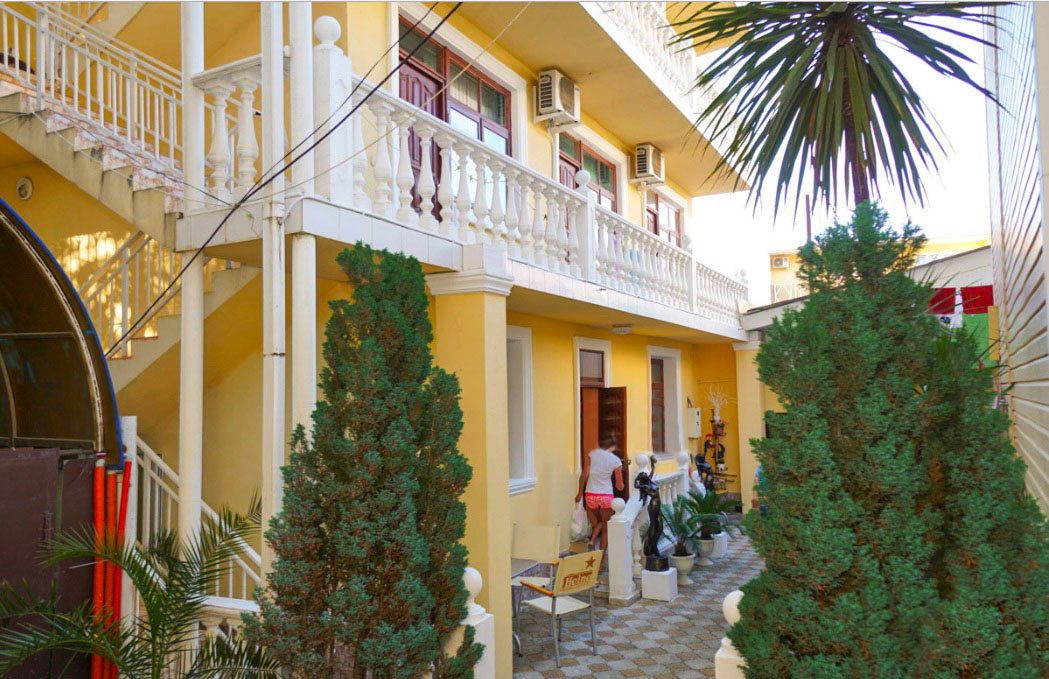 Размещение: «Эконом»3-х местные номера с удобствами на этаже ( на 3 номера) (ТВ, односпальные или двуспальные кровати, тумбы,  столик, стулья, шкаф). «Стандарт» 2-х, 3-х местные номера с удобствами (WC, душ, ТВ,  холодильник, кондиционер, мебельный гарнитур, односпальные или двуспальные кровати, тумбы).Пляж: 3 мин -  мелко - галечный. Питание: в гостинице есть кухня, оборудованная необходимым набором посуды, плиты, холодильники. Дети: до 12 лет скидка на проезд -200 руб.Стоимость тура на 1 человека (7 ночей)В стоимость входит: проезд на автобусе, проживание в номерах выбранной категории, сопровождение, страховка от несчастного случая. Курортный сбор за доп. плату.Выезд из Белгорода еженедельно по понедельникам.Хочешь классно отдохнуть – отправляйся с нами в путь!!!!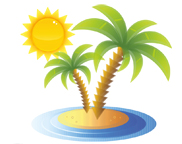 ООО  «Турцентр-ЭКСПО»                                        г. Белгород, ул. Щорса, 64 а,  III этаж                                                                                                            Остановка ТРЦ «Сити Молл Белгородский»www.turcentr31.ru            т./ф: (4722) 28-90-40;  тел: (4722) 28-90-45;    +7-951-769-21-41РазмещениеЗаездыЭКОНОМ3-х мест.с удоб.  на этаже на 3 номераСТАНДАРТСТАНДАРТРазмещениеЗаездыЭКОНОМ3-х мест.с удоб.  на этаже на 3 номера2-х мест. с удоб.3-х мест. с удоб.30.05.-08.06.9950108501145006.06.-15.06.10500113501185013.06.-22.06.10800118501235020.06.-29.06.11350124001280027.06.-06.07.11950138501320004.07.-13.07.12250140001330011.07.-20.07.12450142501355018.07.-27.07.12450142501355025.07.-03.08.12450142501355001.08.-10.08.12450142501355008.08.-17.08.12450142501355015.08.-24.08.12450142501355022.08.-31.08.12250140001330029.08.-07.09.11950138501320005.09.-14.09.11150125501235012.09.-21.09.10500119501270019.09.-28.09.99501095011450